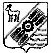 САМАРСКАЯ ОБЛАСТЬ СОБРАНИЕ ПРЕДСТАВИТЕЛЕЙСЕЛЬСКОГО ПОСЕЛЕНИЯ ОБШАРОВКА МУНИЦИПАЛЬНОГО РАЙОНА ПРИВОЛЖСКИЙ САМАРСКОЙ ОБЛАСТИЧЕТВЕРТОГО СОЗЫВАРЕШЕНИЕ №    ПРОЕКТ«О внесении изменений в решение Собрания представителей сельского поселения Обшаровка муниципального района Приволжский Самарской области  № 172/57 от 29.12.2023 г. «О бюджете сельского поселения Обшаровкамуниципального района Приволжский                                                                                                                                                                                                                                                                                                                                               Самарской области на 2024годи плановый период 2025 и 2026годов»»         1. Внести в решение Собрания представителей сельского поселения Обшаровка муниципального района Приволжский Самарской области от 29.12.2023 № 172/57 «О бюджете сельского поселения Обшаровка муниципального района Приволжский Самарской области на 2024 год и плановый период 2025 и 2026годов» (далее – Решение) следующие изменения:	1.1. Статью 1 Решения изложить в следующей редакции:              Статья 11. Утвердить основные характеристики  бюджета сельского поселения Обшаровка муниципального района Приволжский Самарской области на 2024 год:общий объём доходов – 31 411 134,42 рублей;общий объём расходов –32 291 554,23 рублей;                                                                                                                                           общий объем дефицита – 880 419,81 рублей;         1.3. Статью 13 Решения изложить в следующей редакции:            Статья 131. Установить предельный объем муниципального внутреннего долга сельского поселения Обшаровка муниципального района Приволжский Самарской области:в 2024году – в сумме 15 705,56721тыс.рублей;в 2025 году – в сумме 7 558,251 тыс. рублей;в 2026 году – в сумме 7 685,030 тыс. рублей.2. Настоящее Решение вступает в силу со дня официального опубликования в информационном бюллетене "Вестник сельского поселения Обшаровка" и распространяется на правоотношения, возникшие с 1 января 2024 года.Главасельского поселения                                                                         А.В.Власенко Председатель Собрания представителейсельского поселения Обшаровка муниципального района Приволжский Самарской области                                                                          Т.П.Насенкова           Приложение 7                                                                              к Решению Собрания представителей «О бюджете сельского поселения Обшаровка муниципального района Приволжский на 2024год и плановый период 2025 и 2026 годов»                               Источники  финансирования дефицита бюджета сельского поселения Обшаровкамуниципального района  Приволжский  на 2024годНастоящее решение вступает в силу со дня официального опубликования в "Вестнике сельского поселения Обшаровка" и распространяется на правоотношения, возникшие с 1 января 2024года.Глава сельского поселения Обшаровка                                       А.В.ВласенкоПредседатель Собрания представителей сельскогопоселения Обшаровка                                                                   Т.П.НасенковаПриложение №1Приложение №1к Решению Собрания представителей сельского поселения Обшаровка муниципального района Приволжский Самарской области "О бюджете сельского поселения Обшаровка муниципального района Приволжский Самарской области на 2024год и плановый период 2025 и 2026 годов"к Решению Собрания представителей сельского поселения Обшаровка муниципального района Приволжский Самарской области "О бюджете сельского поселения Обшаровка муниципального района Приволжский Самарской области на 2024год и плановый период 2025 и 2026 годов"к Решению Собрания представителей сельского поселения Обшаровка муниципального района Приволжский Самарской области "О бюджете сельского поселения Обшаровка муниципального района Приволжский Самарской области на 2024год и плановый период 2025 и 2026 годов"к Решению Собрания представителей сельского поселения Обшаровка муниципального района Приволжский Самарской области "О бюджете сельского поселения Обшаровка муниципального района Приволжский Самарской области на 2024год и плановый период 2025 и 2026 годов"к Решению Собрания представителей сельского поселения Обшаровка муниципального района Приволжский Самарской области "О бюджете сельского поселения Обшаровка муниципального района Приволжский Самарской области на 2024год и плановый период 2025 и 2026 годов"к Решению Собрания представителей сельского поселения Обшаровка муниципального района Приволжский Самарской области "О бюджете сельского поселения Обшаровка муниципального района Приволжский Самарской области на 2024год и плановый период 2025 и 2026 годов"к Решению Собрания представителей сельского поселения Обшаровка муниципального района Приволжский Самарской области "О бюджете сельского поселения Обшаровка муниципального района Приволжский Самарской области на 2024год и плановый период 2025 и 2026 годов"к Решению Собрания представителей сельского поселения Обшаровка муниципального района Приволжский Самарской области "О бюджете сельского поселения Обшаровка муниципального района Приволжский Самарской области на 2024год и плановый период 2025 и 2026 годов"к Решению Собрания представителей сельского поселения Обшаровка муниципального района Приволжский Самарской области "О бюджете сельского поселения Обшаровка муниципального района Приволжский Самарской области на 2024год и плановый период 2025 и 2026 годов"к Решению Собрания представителей сельского поселения Обшаровка муниципального района Приволжский Самарской области "О бюджете сельского поселения Обшаровка муниципального района Приволжский Самарской области на 2024год и плановый период 2025 и 2026 годов"к Решению Собрания представителей сельского поселения Обшаровка муниципального района Приволжский Самарской области "О бюджете сельского поселения Обшаровка муниципального района Приволжский Самарской области на 2024год и плановый период 2025 и 2026 годов"к Решению Собрания представителей сельского поселения Обшаровка муниципального района Приволжский Самарской области "О бюджете сельского поселения Обшаровка муниципального района Приволжский Самарской области на 2024год и плановый период 2025 и 2026 годов"к Решению Собрания представителей сельского поселения Обшаровка муниципального района Приволжский Самарской области "О бюджете сельского поселения Обшаровка муниципального района Приволжский Самарской области на 2024год и плановый период 2025 и 2026 годов"к Решению Собрания представителей сельского поселения Обшаровка муниципального района Приволжский Самарской области "О бюджете сельского поселения Обшаровка муниципального района Приволжский Самарской области на 2024год и плановый период 2025 и 2026 годов"к Решению Собрания представителей сельского поселения Обшаровка муниципального района Приволжский Самарской области "О бюджете сельского поселения Обшаровка муниципального района Приволжский Самарской области на 2024год и плановый период 2025 и 2026 годов"Ведомственная структура расходов  бюджета сельского поселения Обшаровка муниципального района Приволжский Самарской области на плановый период  2024 год.        Ведомственная структура расходов  бюджета сельского поселения Обшаровка муниципального района Приволжский Самарской области на плановый период  2024 год.        Ведомственная структура расходов  бюджета сельского поселения Обшаровка муниципального района Приволжский Самарской области на плановый период  2024 год.        Ведомственная структура расходов  бюджета сельского поселения Обшаровка муниципального района Приволжский Самарской области на плановый период  2024 год.        Ведомственная структура расходов  бюджета сельского поселения Обшаровка муниципального района Приволжский Самарской области на плановый период  2024 год.        Ведомственная структура расходов  бюджета сельского поселения Обшаровка муниципального района Приволжский Самарской области на плановый период  2024 год.        Ведомственная структура расходов  бюджета сельского поселения Обшаровка муниципального района Приволжский Самарской области на плановый период  2024 год.        Ведомственная структура расходов  бюджета сельского поселения Обшаровка муниципального района Приволжский Самарской области на плановый период  2024 год.        Ведомственная структура расходов  бюджета сельского поселения Обшаровка муниципального района Приволжский Самарской области на плановый период  2024 год.        Ведомственная структура расходов  бюджета сельского поселения Обшаровка муниципального района Приволжский Самарской области на плановый период  2024 год.        Ведомственная структура расходов  бюджета сельского поселения Обшаровка муниципального района Приволжский Самарской области на плановый период  2024 год.        Ведомственная структура расходов  бюджета сельского поселения Обшаровка муниципального района Приволжский Самарской области на плановый период  2024 год.        Ведомственная структура расходов  бюджета сельского поселения Обшаровка муниципального района Приволжский Самарской области на плановый период  2024 год.        Ведомственная структура расходов  бюджета сельского поселения Обшаровка муниципального района Приволжский Самарской области на плановый период  2024 год.        Код ГРБСНаименование главного распорядителя бюджетных средств, раздела, подраздела, целевой статьи, вида расходов РзПзЦСРВР2024 год, руб.В т. ч. за счет безвозмездных поступлений414Администрация сельского поселения Обшаровка муниципального района Приволжский Самарской области32 291 554,2313 481 653,42Функционирование высшего должностного лица субъекта РФ и муниципального образования01021 448 724,00Обеспечение выполнений функций органами местного самоуправления, Глава муниципального образования01029 010 011 0101 448 724,00Расходы на выплаты персоналу государственных (муниципальных органов)01029 010 011 0101201 448 724,00Функционирование Правительства РФ, высших исполнительных органов государственной власти субъектов РФ, местных администраций  01045 842 139,00Обеспечение выполнений функций органами местного самоуправления.0104901 00 110405 842 139,00Расходы на выплаты персоналу государственных (муниципальных органов)0104901 00 110401205 597 939,00Иные закупки товаров, работ и услуг для обеспечения государственных(муниципальных) нужд0104901 00 11040240239 200,00Уплата налогов, сборов и иных платежей0104901 00 110408505 000,00Резервные фонды011140 000,00Резервные фонды местных администраций0111901 00 9901040 000,00Резервные фонды0111901 00 9901087040 000,00Мобилизационная  и вневойсковая подготовка0203344 420,00344 420,00Осуществление первичного воинского учета на территориях, где отсутствуют военные комиссариаты0203901 00 51180344 420,00344 420,00Расходы на выплаты персоналу государственных (муниципальных органов)0203901 00 51180120344 420,00344 420,00Защита населения и территории от ЧС природного и техногенного характера, ГО030930 000,00Иные закупки товаров, работ и услуг для обеспечения государственных (муниципальных) нужд0309904 00 2321024030 000,00Другие вопросы в области национальной безопасности и правоохранительной деятельности031430 000,00Иные закупки товаров, работ и услуг для обеспечения государственных (муниципальных) нужд0314904 00 2322024030 000,00Сельское хозяйство и рыболовство040596 927,0996 927,09Иные закупки товаров, работ и услуг для обеспечения государственных (муниципальных) нужд0405904 00 L599024096 927,0996 927,09Дорожный фонд040911 862 099,494 400 000,00Программа комплексное  развитие транспортной инфраструктуры сельского поселения Обшаровка муниципального района Приволжский Самарской области на 2018-2033 годы», в том числе за счет областных средств0409310 00 S32704 494 382,024 400 000,00Иные закупки товаров, работ и услуг для обеспечения государственных (муниципальных) нужд0409310 00 S32702404 494 382,024 400 000,00Строительство и содержание автомобильных дорог и инженерных сооружений на них в границах поселений, за счет дорожного фонда. 04099 040 024 6207 367 717,47Иные закупки товаров, работ и услуг для обеспечения государственных (муниципальных) нужд04099 040 024 6202407 367 717,47Жилищное хозяйство0501281 469,23Расходы местного бюджета  в области жилищного хозяйства0501905 00 25010281 469,23Иные закупки товаров, работ и услуг для обеспечения государственных ( муниципальных) нужд 0501905 00 25010240260 261,40Уплата налогов, сборов и иных платежей0501905 00 2501085021 207,83Коммунальное хозяйство0502500 000,00Расходы местного бюджета  в области коммунального хозяйства0502905 00 25020500 000,00Иные закупки товаров, работ и услуг для обеспечения государственных ( муниципальных) нужд 0502905 00 25020240500 000,00Благоустройство05032 052 159,58585 312,90Расходы местного бюджета в области благоустройства, прочие мероприятия по благоустройству0503905 00 256501 435 779,77Иные закупки товаров, работ и услуг для обеспечения государственных (муниципальных) нужд.0503905 00 256502401 042 419,77Уплата налогов, сборов и иных платежей05039 050 025 650850393 360,00Расходы в рамках муниципальной программы "Формирование комфортной городской среды на территории сельского поселения Обшаровка муниципального района Приволжский Самарской области на 2023-2024г" (благоустройство общественных территорий)0503420F255552616 118,84585 312,90Иные межбюджетные трансферты0503420F255552540616 118,84585 312,90Расходы в рамках муниципальной программы "Формирование комфортной городской среды на территории сельского поселения Обшаровка муниципального района Приволжский Самарской области на 2023-2024г" (благоустройство общественных территорий) сверх соглашения0503420F25555S260,97Иные межбюджетные трансферты0503420F25555S540260,970,00Культура08019 763 615,848 054 993,43Дворцы и Дома культуры, мероприятия в области культуры0801908 00 280109 563 615,848 054 993,43Иные закупки товаров, работ и услуг для обеспечения государственных (муниципальных) нужд. (ЦКС)0801908 00 280102409 559 825,598 054 993,43Уплата налогов, сборов и иных платежей0801908 00 280108503 790,25Иные межбюджетные трансферты0801908 00 78210540200 000,00Физическая культура11010,00Мероприятия в области здравоохранения, спорта и физической культуры, туризма1101909 00 290100,00Иные закупки товаров, работ и услуг для обеспечения государственных (муниципальных) нужд. (ЦКС)1101908 00 290102400,00ВСЕГО32 291 554,2313 481 653,42Приложение № 3Приложение № 3Приложение № 3Приложение № 3Приложение № 3к Решению Собрания представителей сельского поселения Обшаровка муниципального района Приволжский Самарской области "О бюджете сельского поселения Обшаровка муниципального района Приволжский Самарской области на 2024год и плановый период 2025 и 2026 годов"к Решению Собрания представителей сельского поселения Обшаровка муниципального района Приволжский Самарской области "О бюджете сельского поселения Обшаровка муниципального района Приволжский Самарской области на 2024год и плановый период 2025 и 2026 годов"к Решению Собрания представителей сельского поселения Обшаровка муниципального района Приволжский Самарской области "О бюджете сельского поселения Обшаровка муниципального района Приволжский Самарской области на 2024год и плановый период 2025 и 2026 годов"к Решению Собрания представителей сельского поселения Обшаровка муниципального района Приволжский Самарской области "О бюджете сельского поселения Обшаровка муниципального района Приволжский Самарской области на 2024год и плановый период 2025 и 2026 годов"к Решению Собрания представителей сельского поселения Обшаровка муниципального района Приволжский Самарской области "О бюджете сельского поселения Обшаровка муниципального района Приволжский Самарской области на 2024год и плановый период 2025 и 2026 годов"Распределение бюджетных ассигнований по целевым статьям (муниципальным программам сельского поселения Обшаровка муниципального района Приволжский Самарской области и непрограммным направлениям деятельности), группам и подгруппам видов расходов классификации расходов местного бюджета на 2024 годРаспределение бюджетных ассигнований по целевым статьям (муниципальным программам сельского поселения Обшаровка муниципального района Приволжский Самарской области и непрограммным направлениям деятельности), группам и подгруппам видов расходов классификации расходов местного бюджета на 2024 годРаспределение бюджетных ассигнований по целевым статьям (муниципальным программам сельского поселения Обшаровка муниципального района Приволжский Самарской области и непрограммным направлениям деятельности), группам и подгруппам видов расходов классификации расходов местного бюджета на 2024 годРаспределение бюджетных ассигнований по целевым статьям (муниципальным программам сельского поселения Обшаровка муниципального района Приволжский Самарской области и непрограммным направлениям деятельности), группам и подгруппам видов расходов классификации расходов местного бюджета на 2024 годРаспределение бюджетных ассигнований по целевым статьям (муниципальным программам сельского поселения Обшаровка муниципального района Приволжский Самарской области и непрограммным направлениям деятельности), группам и подгруппам видов расходов классификации расходов местного бюджета на 2024 годРаспределение бюджетных ассигнований по целевым статьям (муниципальным программам сельского поселения Обшаровка муниципального района Приволжский Самарской области и непрограммным направлениям деятельности), группам и подгруппам видов расходов классификации расходов местного бюджета на 2024 годНаименование главного распорядителя средств местного бюджета, раздела, подраздела, целевой статьи, подгруппы видов расходовЦСРВРруб.руб.руб.Наименование главного распорядителя средств местного бюджета, раздела, подраздела, целевой статьи, подгруппы видов расходовЦСРВР2024 годв т.ч.в т.ч.Наименование главного распорядителя средств местного бюджета, раздела, подраздела, целевой статьи, подгруппы видов расходовЦСРВР2024 годФБ, ОБМБНепрограммные направления расходов местного бюджета в области общегосударственных вопросов, национальной безопасности обороны901 00 000007 675 283,00  344 420,00  7 330 863,00  Обеспечение выполнений функций органами местного самоуправления, Глава муниципального образования901 00 110101 448 724,00  1 448 724,00  Расходы на выплаты персоналу государственных (муниципальных органов)901 00 110101201 448 724,00  1 448 724,00  Обеспечение выполнений функций органами местного самоуправления.901 00 110405 842 139,00  5 842 139,00  Расходы на выплаты персоналу государственных (муниципальных органов)901 00 110401205 597 939,00  5 597 939,00  Иные закупки товаров, работ и услуг для обеспечения государственных(муниципальных) нужд901 00 11040240239 200,00  239 200,00  Уплата налогов, сборов и иных платежей901 00 110408505 000,00  5 000,00  Резервные фонды местных администраций901 00 9901040 000,00  40 000,00  Резервные средства901 00 9901087040 000,00  40 000,00  Осуществление первичного воинского учета на территориях, где отсутствуют военные комиссариаты901 00 51180344 420,00  344 420,00  Расходы на выплаты персоналу государственных (муниципальных органов)901 00 51180120344 420,00  344 420,00  Непрограммные направления расходов местного бюджета в области  национальной безопасности  и правоохранительной деятельности, национальной экономики904 00 0000012 019 026,58  4 496 927,09  7 522 099,49  Мероприятия на реализацию других функций, связанных с обеспечением национальной безопасности и правоохранительной деятельности904 00 2322030 000,00  30 000,00  Прочая закупка товаров, работ и услуг для обеспечения государственных (муниципальных) нужд904 00 2322024030 000,00  30 000,00  Защита территорий и населения от ЧС природного и техногенного характера, ГО904 00 2321030 000,00  30 000,00  Прочая закупка товаров, работ и услуг для обеспечения государственных (муниципальных) нужд904 00 2321024030 000,00  30 000,00  Программа комплексное  развитие транспортной инфраструктуры сельского поселения Обшаровка муниципального района Приволжский Самарской области на 2018-2033 годы», в том числе за счет областных средств310 00 S32704 494 382,02  4 400 000,00  94 382,02  Иные закупки товаров, работ и услуг для обеспечения государственных(муниципальных) нужд310 00 S32702404 494 382,02  4 400 000,00  94 382,02  Строительство и содержание автомобильных дорог и инженерных сооружений на них в границах поселений, за счет дорожного фонда. 904 00 246207 367 717,47  7 367 717,47  Иные закупки товаров, работ и услуг для обеспечения государственных(муниципальных) нужд904 00 246202407 367 717,47  7 367 717,47  Программа комплексное  развитие транспортной инфраструктуры сельского поселения Обшаровка муниципального района Приволжский Самарской области на 2018-2033 годы», в том числе за счет областных средств310 00 S32700,00  0,00  0,00  Иные закупки товаров, работ и услуг для обеспечения государственных(муниципальных) нужд310 00 S32702400,00  0,00  0,00  Сельское хозяйство и рыюоловство904 00 L599096 927,09  96 927,09  0,00  Иные закупки товаров, работ и услуг для обеспечения государственных(муниципальных) нужд904 00 L599024096 927,09  96 927,09  0,00  Непрограммные направления расходов местного бюджета в области жилищно- коммунального хозяйство, охраны окружающей среды905 00 000002 833 628,81  585 312,90  2 248 315,91  Мероприятия в области жилищного хозяйства905 00 25010281 469,23  281 469,23  Иные закупки товаров, работ и услуг для обеспечения государственных(муниципальных) нужд905 00 25010240260 261,40  260 261,40  Уплата налогов, сборов и иных платежей905 00 2501085021 207,83  21 207,83  Мероприятия в области коммунального хозяйства905 00 25020500 000,00  500 000,00  Иные закупки товаров, работ и услуг для обеспечения государственных(муниципальных) нужд905 00 25020240500 000,00  500 000,00  Расходы местного бюджета в области благоустройства, прочие мероприятия по благоустройству905 00 256501 435 779,77  1 435 779,77  Иные закупки товаров, работ и услуг для обеспечения государственных (муниципальных) нужд.905 00 256502401 042 419,77  1 042 419,77  Уплата налогов, сборов и иных платежей905 00 25650850393 360,00  393 360,00  Расходы в рамках муниципальной программы "Формирование комфортной городской среды на территории сельского поселения Обшаровка муниципального района Приволжский Самарской области на 2023-2024г" (благоустройство общественных территорий)420 F2 55552616 118,84  585 312,90  30 805,94  Иные межбюджетные трансферты420 F2 55552540616 118,84  585 312,90  30 805,94  Расходы в рамках муниципальной программы "Формирование комфортной городской среды на территории сельского поселения Обшаровка муниципального района Приволжский Самарской области на 2023-2024г" (благоустройство общественных территорий)сверх соглашения420 F2 5555S260,97  0,00  260,97  Иные межбюджетные трансферты420 F2 5555S540260,97  0,00  260,97  Непрограммные направления расходов местного бюджета в области культуры, кинематографии, средств массовой информации908 00 000009 763 615,84  8 054 993,43  1 708 622,41  Дворцы и Дома культуры, мероприятия в области культуры908 00 280109 563 615,84  8 054 993,43  1 508 622,41  Иные закупки товаров, работ и услуг для обеспечения государственных (муниципальных) нужд. (ЦКС)908 00 280102409 559 825,59  8 054 993,43  1 504 832,16  Уплата налогов, сборов и иных платежей908 00 280108503 790,25  3 790,25  Безвозмездные перечисления организациям, за исключением государственных и муниципальных организаций908 00 78210200 000,00  200 000,00  Иные межбюджетные трансферты909 00 78210540200 000,00  200 000,00  Непрограммные направления расходов местного бюджета в области здравохранения, социальной политики, физической культуры и спорта909 00 000000,00  0,00  Мероприятия в области здравоохранения, спорта и физической культуры, туризма909 00 290100,00  0,00  Иные закупки товаров, работ и услуг для обеспечения государственных (муниципальных) нужд.909 00 290102400,00  0,00  Всего:32 291 554,23  13 481 653,42  18 809 900,81  Код админитсратораКод Наименование кода группы, подгруппы, статьи, вида источника финансирования дефицита бюджета, кода классификации операций сектора государственного управления, относящихся к источникам финансирования дефицита бюджетаСумма,руб.2024г.414 01 00 00 00 00 0000 000Источники внутреннего финансирования дефицитов бюджетов 880 419,81414 01 05 00 00 00 0000 000Изменение остатков средств на счетах по учету средств бюджета880 419,81414 01 05 00 00 00 0000 500Увеличение остатков средств бюджетов-31 411 134,42414 01 05 02 00 00 0000 500Увеличение прочих остатков средств бюджетов-31 411 134,42414 01 05 02 01 00 0000 510Увеличение прочих остатков денежных средств бюджетов-31 411 134,42414 01 05 02 01 10 0000 510Увеличение прочих остатков денежных средств бюджетов сельского поселения Обшаровка-31 411 134,42414 01 05 00 00 00 0000 600Уменьшение остатков средств бюджетов32 291 554,23414 01 05 02 00 00 0000 600Уменьшение прочих остатков средств бюджетов32 291 554,23414 01 05 02 01 00 0000 610 Уменьшение прочих остатков денежных средств бюджетов32 291 554,23414 01 05 02 01 10 0000 510 Уменьшение прочих остатков денежных средств бюджетов сельского поселения Обшаровка32 291 554,23